КЕМЕРОВСКАЯ ОБЛАСТЬ - КУЗБАССТАШТАГОЛЬСКИЙ МУНИЦИПАЛЬНЫЙ РАЙОНАДМИНИСТРАЦИЯ ШЕРЕГЕШСКОГО ГОРОДСКОГО ПОСЕЛЕНИЯПОСТАНОВЛЕНИЕот « 13 » августа 2021 г.								№   108 -п 	«О предоставлении разрешения на отклонение от предельных параметров разрешенного строительства, реконструкции объекта капитального строительства»В соответствии со ст. 38, 40 Градостроительного кодекса Российской Федерации, заключением комиссии от 13.09.2021 г., постановляю: предоставить разрешение на отклонение от предельных параметров разрешенного строительства, реконструкции объекта капитального строительства (изменение минимальных отступов от границ земельного участка в целях определения мест допустимого размещения зданий, строений, сооружений, за пределами которых запрещено строительство зданий, строений, сооружений – от основного  строения до  границ  соседнего  земельного  участка с 3 метров до 0 метров, на земельном участке с кадастровым номером 42:12:0102013:3050, расположенного по адресу Российская Федерация, Кемеровская область-Кузбасс, Таштагольский муниципальный район, городское поселение Шерегешское, пгт. Шерегеш, ул. Весенняя и на земельном участке с кадастровым номером 42:12:0102013:3051, расположенного по адресу Российская Федерация, Кемеровская область-Кузбасс, Таштагольский муниципальный район, городское поселение Шерегешское, пгт. Шерегеш, ул. ВесенняяРешение принято в соответствии с градостроительным регламентом Правил землепользования и застройки муниципального образования "Шерегешское городское поселение", утвержденных решением Коллегии Администрации Кемеровской области от 12.07.2017 г. № 353.Настоящее постановление вступает в силу с момента обнародования на информационных стендах в здании Администрации Шерегешского городского поселения по адресу: Кемеровская область, Таштагольский район, пгт. Шерегеш, ул. Гагарина, 6.Глава Шерегешского городского поселения	                                                 В.С. Швайгерт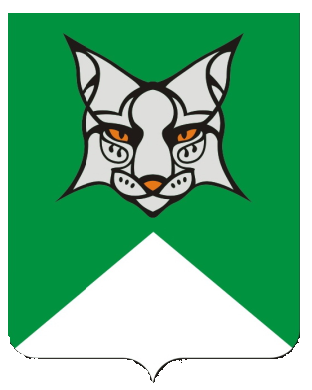 